Personal Data:CURRICULUM VITAEFamilyName:	Sharma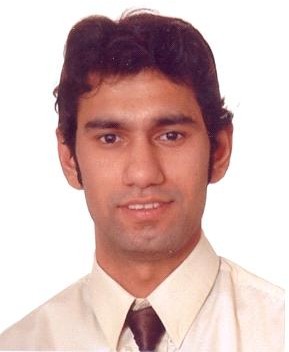 First Name:	VivekDateof Birth:	19th February 1986Place of Birth:	Dehradun,IndiaEmail:	viveksharma1986@hotmail.comMobile: Hobbies: KeyStrength+919760232136, +917983628412Listening Music, Sports, MoviesResponsible, Positive Attitude, Punctual, Honest, Hard Working.Objectives:	Looking forward to expand my career in hospitality management so that, I am able to benefit myself professionally, thus offering your esteemed organization outstanding quality ofservice.Education:Master of Business Administration in Hospitality Management International School of Business Management, Littau, Switzerland Oct 2009-March 2010Master of Business Administration in Hospitality Management International School of Business Management, Littau, Switzerland Oct 2008-March2009Bachelor Degree in Hospitality ManagementInternational School of Business Management, Littau, Switzerland Oct 2007 – March 2008Advanced Diploma in Hospitality ManagementInternational School of Business Management, Littau, Switzerland Oct 2006 - March 2007Diploma in hospitality managementSwiss International School of Management, Switzerland Oct 2005-Feb 2006Certificate in Hospitality ManagementThe International school of Hotel and Tourism Management Sep2004-Feb2005Work Experience:Working in Sarovar portico as an F&B Manager Jammu, Jammu & KashmirSep 2019- PresentHandling 4 banquets, One Restaurant, a bar and a Lawn (Capacity of 2000People).Hiring all the staff with a respective Guideline.Made the banquet guideline as the Company standardHandled Personnel Responsibilities including hiring, Training andAppraisals.Communicated with several vendors in regards to negotiate thepricesSuccessfully planned and organize Numerous theODCOverseeing the Operation within thehotelMaking the budget for Food and Beverage of thehotelImplementing new ideas to increase thesaleGoing out on Sales call with salesteamGiving Trainings to the department.Part of Pre-OpeningTeamCoordinate with Chef for makingMenuWorked in Pride Resorts and Convention Centre as an Asst. F&B Manager (HOD), Rajkot, GujaratSep 2018- Sep. 2019Handled Personnel Responsibilities including hiring, Training andAppraisals.Communicated with several vendors in regards to negotiate thepricesSuccessfully planned and organize Numerous theODCOverseeing the Operation within thehotelMaking the budget for Food and Beverage of thehotelImplementing new ideas to increase thesaleGoing out on Sales call with salesteamGiving Trainings to the department.Part of Pre-OpeningTeamCoordinate with Chef for makingMenuWorked in Howard Johnson as an Asst. F&B Manager (HOD) Kolkata, West BengalApril 2017- Aug 2018Handled Personnel Responsibilities including hiring, Training andAppraisals.Communicated with several vendors in regards to negotiate thepricesSuccessfully planned and organize Numerous theODCSuccessfully done the Biryani Food Festival and International foodFestivalOverseeing the Operation within thehotelMaking the budget for Food and Beverage of thehotelImplementing new ideas to increase thesaleGoing out on Sales call with salesteamPart of Pre-OpeningTeamCoordinate with Chef for makingMenuWorked in GrandO7 as a Restaurant Manager Ahmadabad, GujaratAug 2016-March 2017Extraordinary Customer Service skills to make sure guest needs aremetCommunicated information to other department orders supplies needforCoordinate, set up and breakdown of all meeting space within thehotelAssisted in food service operations including but not limited to schedulingand coordinating Service for breakfast, Lunch andDinnerMade Special Menu for KittyPartyStarted the special DJ Dinner on EverySaturdayWorked in Hotel Fortune as a Banquet Executive* Rajkot, GujaratFeb 2015- July 2016Part of Pre-OpeningTeamSuccessfully handled the team of twoBanquetHiring the team ofBanquetMaking FP and Bookings forBanquetsCoordinating with F&B Manager for query ofBanquetsMaking all reports according to corporateofficeWorked in a Cruise Ship in Germany G&P Luzern SwitzerlandJuly 2014- Jan 2015Finished one Contract with G&PCompanyWas the part Opening and Closing of CruiseShipDid Pirates Night and Gala Dinner on EveryWeekWorked as a Sr. CaptainThe Grand Bhagwati hotel Surat India July 2012 –May 2014Taking care of Coffee Shop andIRDHandled the team of 48 including Captain, Tr. Captain,HostessMaking Duty Roaster and givingTrainingsGiving task to the team to enhance theirconfidenceTakingBriefingWorked as a Sr. Captain Hotel Fidalgo, Goa India Sep 2011-June2012TakingBriefingHandling the team of 14PaxMaking Duty RoasterChef d ServiceRestaurant Indian Palace, St. Gallen, Switzerland Oct 2010-June 2011Taking care of two Restaurant and One banquetMaking Opening and Closing ReportTaking ReservationsFeb 2005-July2010 F&B Service TraineeRestaurant La Terraza, Luzern, Switzerland* Restaurant Indian Palace, St. Gallen,SwitzerlandRestaurant Indian Palace, St. Gallen,SwitzerlandRestaurant Indian Palace, St. Gallen, Switzerland Restaurant Bombay Palace, Basel, Switzerland F&B Kitchen TraineeRestaurant Taj Palace, Zurich, Switzerland*Worked with a Swiss peopleLanguage Skills:English                  Good in Speaking and WritingGerman                 Good in SpeakingFrench                   Basic knowledge Hospitality relatedHindi                       Mother ToungeSpecial Skills:Microsoft Office Microsoft ExcelGood Hospitality related Good Hospitality RelatedReferences:Mr. Butt Academic Dean ISBMLuzernerstr. 1276014 Littau, SwitzerlandTel: +41(0) 250 44 41Mr.Jagir Singh Restaurant Owner Indian palace Scmeidgasse 209000 St.Gallen SwitzerlandTel +41(0)71 222 0696Mr. Mahendr Rawat General ManagerHoward Johnson KolkataPh 8826136823DatePlace:	VIVEKSHARMA